Перечень баз прохождения производственной практикиЗав. кафедрой  (ФИО, подпись)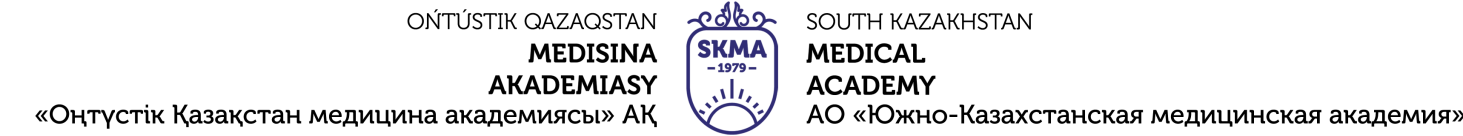 Учебно-методический центрП044/432-01-2021Изд.№ 3Правила организации и проведения профессиональной практики обучающихся, определения организаций в качестве баз практикП044/432-01-2021Изд.№ 3№Образовательная программа/ КафедраНазвание практикиНазвание производственной и клинической базы/адресДата прохожденияКурсКоличество обучающихся1234